PROJEKT„Obnova objektu OÚ č.p. 160 v Týně nad Bečvou“Projekt je realizován obcí Týn nad Bečvou za finanční spoluúčasti Ministerstva pro místní rozvoj z programu „Podpora rozvoje regionů 2019+“, dotačního podprogramu „Podpora obnovy a rozvoje venkova“ dotační titul – Rekonstrukce a přestavba veřejných budov ve výši 5 901 730,- Kč.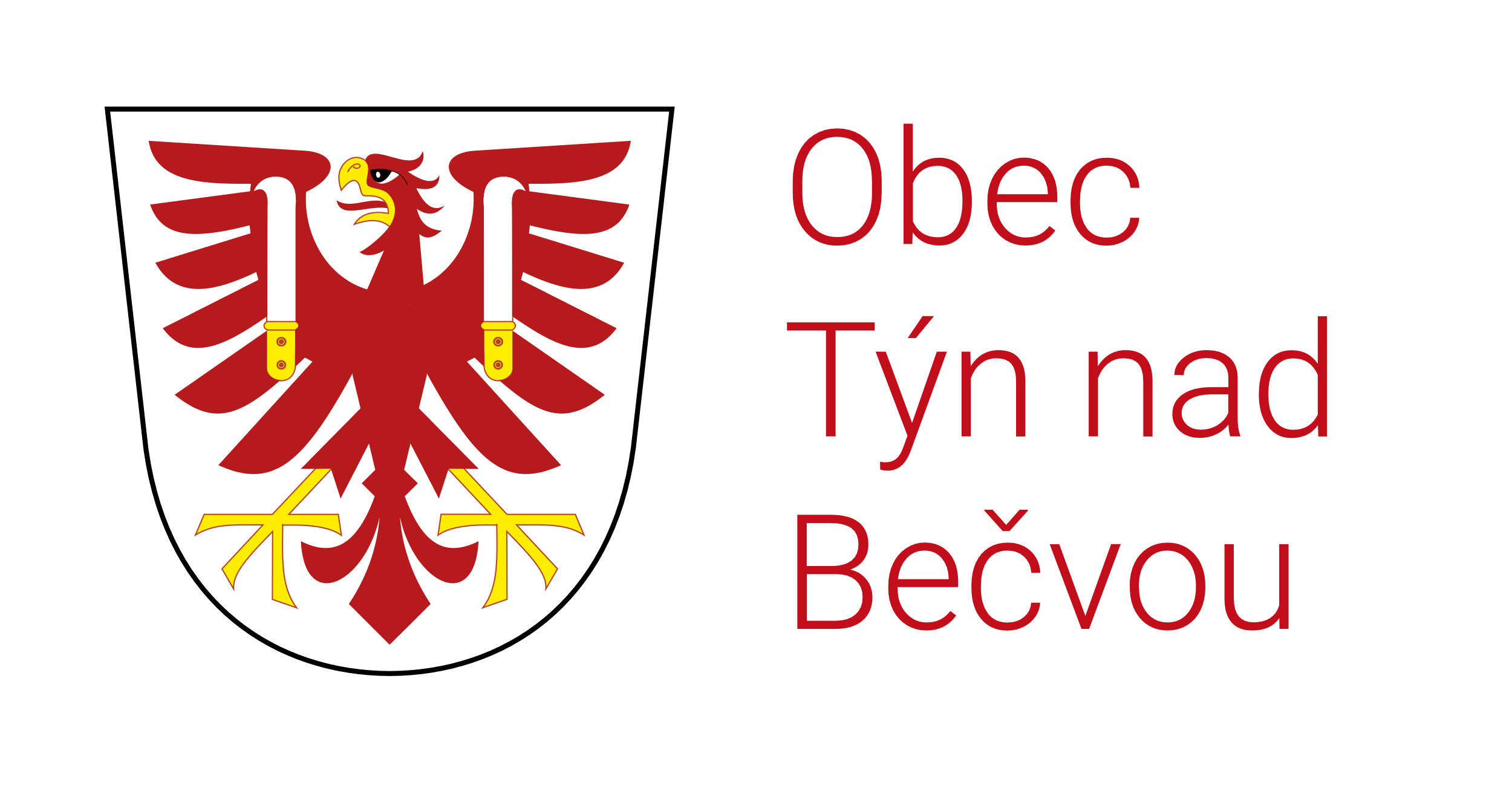 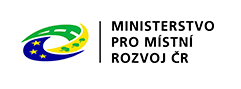 